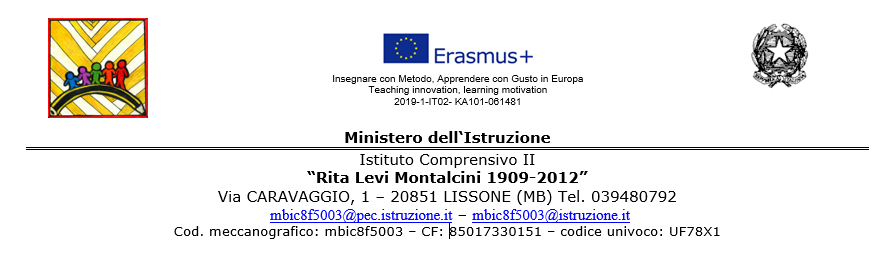 DATA,  ………………………………                				      FIRMA 							………………………………………………………………DICHIARAZIONE USO 	FLESSIBILITA’ a.s. 2020/21Il/La sottoscritto/a ___________________________________________docente di ___________________________  plesso “E. Farè”N° ORE da svolgere con FLESSIBILITA’:  ____________A. USCITE DIDATTICHE: Non svolteB. MENSA, LABORATORI, PROGETTI, eventuali ATTIVITÀ DI RECUPERO(con verbalizzazione del Consiglio di Classe e approvazione del Collegio dei Docenti )B. MENSA, LABORATORI, PROGETTI, eventuali ATTIVITÀ DI RECUPERO(con verbalizzazione del Consiglio di Classe e approvazione del Collegio dei Docenti )B. MENSA, LABORATORI, PROGETTI, eventuali ATTIVITÀ DI RECUPERO(con verbalizzazione del Consiglio di Classe e approvazione del Collegio dei Docenti )DATAOREDESCRIZIONE ATTIVITÀ SVOLTATotale B: ore _______C. SOSTITUZIONE COLLEGHI ASSENTI    (esaurita la flessibilità saranno retribuite)C. SOSTITUZIONE COLLEGHI ASSENTI    (esaurita la flessibilità saranno retribuite)C. SOSTITUZIONE COLLEGHI ASSENTI    (esaurita la flessibilità saranno retribuite)DATACLASSEORETotale C: ore _______Totale A+B+C:   ore ______ 